Child Care Guidance Unit 2:                                                                      
EMPLOYMENT SKILLS:                                Name:___________________________
Job Application Interview & Work Skills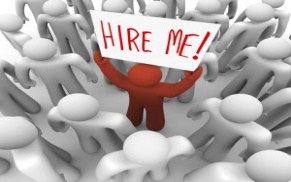 Rights and Responsibilities of Child Care EmployeesWhen Seeking a Job:Check with ________________________, friends, relatives, _______________________, internet and _____________________________ for job openings.Obtain applications, complete and return to businesses.Mail _____________________________with _________________ when applying for jobs outside your community.ALWAYS be _____________________________ and likeable.JOB APPLICATIONFill out the application form ____________________ and ______________________.
Use a ___________ and write _____________________.INFORMATION may be collected from:
- Birth Certificate  -_____________________ -Driver’s License -______________________EMPLOYER MAY REQUIRE:	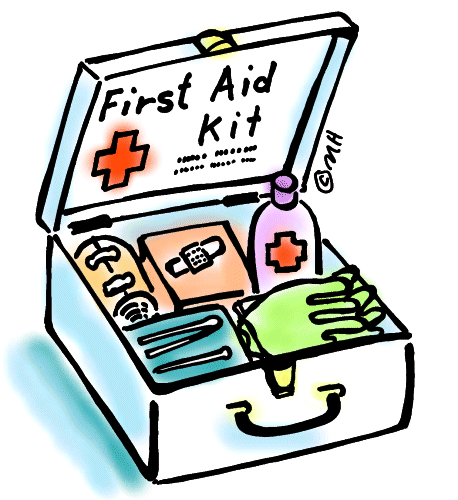 Special Permits  Food Handlers ________________________________  1st Aid Training ________________________________ Blood Test  _____________________________ for background  check. The INTERVIEW:____________________________________ Arrive about 10 minutes early. Find the location of the interview BEFORE the day of the interview. _______________________________ yourself and use a firm handshake.Be Pleasant In both _____________________ and ________________________ language Be attentive, alert, ___________________________ and use eye contact.DO NOT chew GumQUALITIES EMPLOYERS ARE LOOKING FOR: Communication Skills (written & verbal) Honesty and __________________________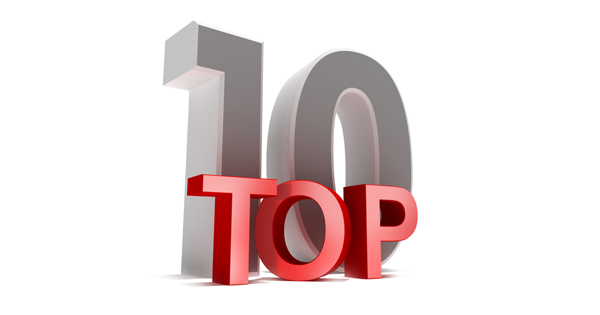  Teamwork Skills - getting along with others  ________________________________ Skills Strong _______________________________ Motivation / __________________________ Flexibility  _______________________ Skills (Problem Solving) Computer Skills _______________________ SkillsYou got the Job - NOW KEEP IT! Find a Job you will ___________________!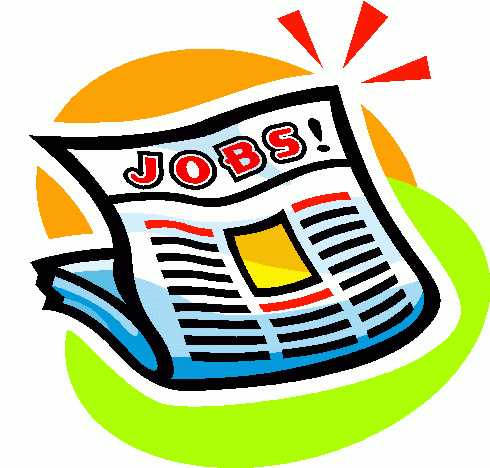  Be ON TIME - Don’t ______________ SICK LEAVE. Be a HARD WORKER-Get the Work DONE.  Follow ________________! Keep a LEARNING ATTITUDE. Do Not ________________. HELP in any way possible. Work ___________ not __________________ other employees.Employee RightsEmployee ResponsibilitiesQuality workplace
____________________________Employee BenefitsJob _________________________Supportive SupervisionEnvironment free from discrimination
and sexual harassment
____________ work environment.Do your _____________________________.
Comply with all ____________________ and 
state childcare licensing requirements.Adhere to ___________________ standards.Provide appropriate, ______________ care.Good attendance /be __________________.Professional appearance.____________________________________.Maintain ____________________________._________________________when needed.Your DRESS and APPEARANCEDoes APPEARANCE MATTER …How you _____________ makes a statement before you even open your mouth! Appearance  = ________________________Clothing should be: 
___________________________ being soughtClean and pressed
________________________Personal Grooming Includes:Hair, Beards, Nails, Breath - Body OdorAvoid: ________________ make up, perfume, 
jewelry, or ____________________________.